ÐÑÐºÐ°Ñ ÐÐ»ÐµÐºÑÐµÐ¹ Ð¡ÑÐµÐ¿Ð°Ð½Ð¾Ð²Ð¸ÑExperience:Documents and further information:ÐÐ¸Ð¿Ð»Ð¾Ð¼. ÐÐµÑÐ°Ð½Ð¸Ðº Ð²ÑÐ¾ÑÐ¾Ð³Ð¾ ÑÐ°Ð·ÑÑÐ´Ð°. ÐÐ¾Ð»Ð¶Ð½Ð¾ÑÑÑ - ÑÑÐ°ÑÑÐ¸Ð¹ Ð¼ÐµÑÐ°Ð½Ð¸Ðº ÑÑÐ´Ð¾Ð² Ñ Ð¼Ð¾ÑÐ½Ð¾ÑÑÑÑ Ð¡Ð­Ð£ Ð¾Ñ 750 Ð´Ð¾ 3000 ÐºÐÑ. ÐÐ°ÑÐ¿Ð¾ÑÑ Ð¼Ð¾ÑÑÐºÐ° Ð´Ð¾ 19.03.2018Ð³. ÐÐ°Ð³ÑÐ°Ð½.Ð¿Ð°ÑÐ¿Ð¾ÑÑ Ð´Ð¾ 21.09.2022Ð³.  ÐÑÐµ ÑÐ¾Ð¾ÑÐ²ÐµÑÑÑÐ²ÑÑÑÐ¸Ðµ Ð´Ð¾Ð»Ð¶Ð½Ð¾ÑÑÐ¸ ÑÐµÑÑÐ¸ÑÐ¸ÐºÐ°ÑÑ Ð´ÐµÐ¹ÑÑÐ²Ð¸ÑÐµÐ»ÑÐ½Ñ Ð´Ð¾ 05.10.2016Ð³.  ÐÐµÐ´.ÐºÐ¾Ð¼Ð¸ÑÑÐ¸Ñ Ð´ÐµÐ¹ÑÑÐ²Ð¸ÑÐµÐ»ÑÐ½Ð° Ð´Ð¾ 08.10.2013Ð³. 
ÐÐ¼ÐµÑ ÐÐ°Ð»ÑÑÐ¸Ð¹ÑÐºÐ¸Ð¹ ÑÐ½Ð´Ð¾ÑÑÐµÐ¼ÐµÐ½Ñ Ð´ÐµÐ¹ÑÑÐ¸Ð²ÐµÑÐµÐ»ÑÐ½ÑÐ¹ Ð´Ð¾ 05.10.2016Ð³. Ð¢Ð°Ðº Ð¶Ðµ Ð¸Ð¼ÐµÑ ÐÐ¸Ð¿ÑÑÐºÐ¸Ð¹ Ð¿Ð°ÑÐ¿Ð¾ÑÑ.Position applied for: Chief EngineerDate of birth: 14.02.1969 (age: 48)Citizenship: UkraineResidence permit in Ukraine: NoCountry of residence: UkraineCity of residence: ZaporizhiaPermanent address: ×óìà÷åíêî 23À.êâ47.Contact Tel. No: +38 (067) 736-34-94E-Mail: Lukach1969@yandex.ruU.S. visa: NoE.U. visa: NoUkrainian biometric international passport: Not specifiedDate available from: 15.07.2013English knowledge: PoorMinimum salary: 3500 $ per month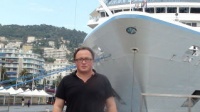 PositionFrom / ToVessel nameVessel typeDWTMEBHPFlagShipownerCrewingChief Engineer14.11.2012-10.02.2013"Andre Michel-1"General Cargo1318Stoork580MaltaAndre Michel-1 LimitedLÐÑÐºÑÑÑChief Engineer21.12.2011-26.05.2012"Frelont"General Cargo1354Volvo Penta645MaltaIOrange Riversea Limited.ÐÑÐºÑÑÑChief Engineer20.01.2011-17.07.2011"Ladoga-7"Dry Cargo1511SKL1300Sierra LeoneWesstar Group Inc.UMA.Chief Engineer02.03.2010-12.10.2010"Ladoga-7"Dry Cargo1511SKL1300Sierra LeoneWesstar Group Inc.UMA.Chief Engineer04.03.2009-01.08.2009"Slavutich-8"Dry Cargo3200SKL1295BelizeNova Mar SRLÐÐ°Ð½Ð·Ð° Ð ÐµÐ´ÐµÑÐ¸Chief Engineer14.07.2008-30.11.2008"Sea Giant"Dry Cargo3200SKL1295ÐÐ¸Ð¿ÑITAL TIM Ltd"ÐÐ°Ð½Ð·Ð° Ð ÐµÐ´ÐµÑÐ¸